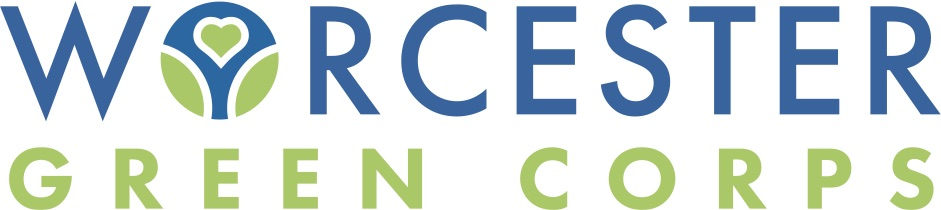 The Worcester Green Corps (WGC) is a public/private partnership between the Worcester Regional Chamber of Commerce, the City of Worcester, and the United Way of Central Massachusetts. As the city of Worcester experiences new levels of investment, it is in the community’s collective interest to make sure the commercial and residential streets and green spaces are clean and inviting on a year-round basis. The WGC supports efforts by city officials to address these issues by formally establishing a year-round program that leverages the involvement of the business and nonprofit communities to keep Worcester clean, green, and proactive in implementing beautification and environmental best practices throughout the city. In addition to the year-round cleanup and beautification efforts, the WGC has a career readiness program, which offers youth employment and exposure to a variety of career pathways and transferrable work skills. In order to continue this year-round program, we need your support. Thank you for your consideration.For more information on sponsorship or opportunities for involvement, contact Miranda Hotham at mhotham@worcesterchamber.org or 508-753-2924 ext. 233Worcester Green Corps Sponsorship LevelsFuture Sponsor -- $15,000Showcased as “Future” sponsor on press release and any public notificationsOpportunity to give collateral to WGC youth participants and other year-long volunteersOpportunity for company representative to speak at three career readiness sessionsOpportunity for company representative to be interviewed on Tim Murray’s Chamber Exchange: the TV Show on Spectrum News1 about WGCOpportunity to have staff volunteer engagementLogo on the WGC landing page on the Chamber websiteLogo on 2 WGC features in the Chamber enews per year which is sent to over 10K business professionals in Central MA.Company mention and tag as sponsor on social media posts 10/yearCompany recognition and signage placement at 3 larger cleanups/yearCompany logo on 1-pager shared with businesses and residents in the area of cleanups about the programCompany logo on apparel for our volunteers and youth workers (if committed by May 2022)Supporting Sponsor -- $7,500Showcased as “Supporting” sponsor on press release and any public notificationsOpportunity to give collateral to WGC youth participants and other year-long volunteersOpportunity for company representative to speak at one career readiness sessionOpportunity for company representative to be interviewed on Tim Murray’s Chamber Exchange: the TV Show on Spectrum News1 about WGCOpportunity to have staff volunteer engagementCompany mention and tag on social media posts 5 times per yearDistrict Sponsor -- $5,000Showcased as District X sponsor on all social posts in that district (opportunity to select district to support)Opportunity to request specific site for WGC team to attend toOpportunity for staff volunteer engagementOpportunity for company representative to speak at 1 career readiness sessionCompany mention and tag as sponsor on social media posts 2 times per yearApparel Sponsor -- $2,000Provides apparel for our volunteers and youth workersOpportunity to have staff volunteer engagementShowcased as apparel sponsor on press release and any public notificationsOpportunity for company representative to speak at 1 career readiness sessionYouth Sponsor -- $1,500Pays the salary of one youth worker for 12 weeksOpportunity to have staff volunteer engagementOpportunity for company representative to speak at 1 career readiness sessionSupplies Sponsor -- $500Allows us to purchase materials throughout the year (garbo-grabbers, first aid kits, cleaning supplies, gloves, landscaping supplies)Opportunity to have staff volunteer engagementCompany mention and tag on social media during first use of the supplies sponsoredGarden Sponsor -- $250 Supports a greenery projectShowcased as garden sponsor on social media posts about the sitePlaque placed in garden bed showcasing supportSnack Sponsor -- $100Allows us to provide snacks and beverages to volunteers and youth workersShowcased as snack sponsor on social media posts about clean-up events